Woosehill Church Quiz Nighton Zoom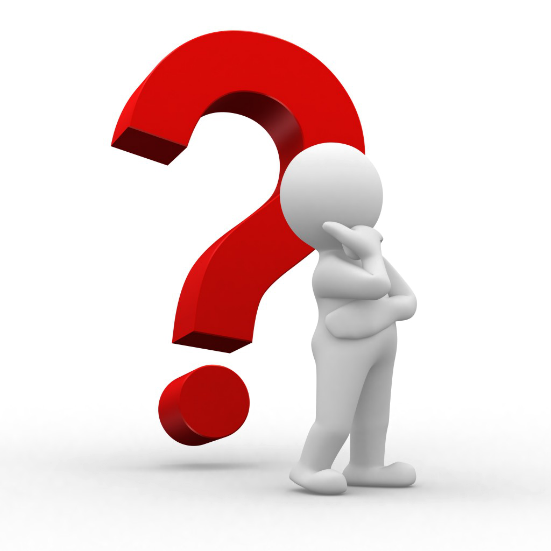 Friday 26th November 7pm.Teams of up to 6 people. Don’t worry if you are on your own or a couple as we can put you with others to form a team using the Zoom Breakout Room facility. Donations of £5 per adult to our new charityCBM, a Christian overseas disability charityTo book your place and to obtain log-in details along with information on how to make payment email lynnepaine@yahoo.co.uk by 2pm Thursday 25th November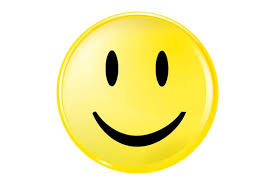 Bring your own drinks & nibbles!